Телефоны "горячей линии" ЕГЭ и ГИА в 2014 году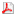 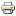 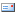 
  Главное управление образования Курганской области
  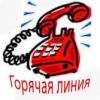 